Bilder zur METAV-PresseinformationKomplexe Fertigungsprozesse für die E-Mobilität sicher beherrschen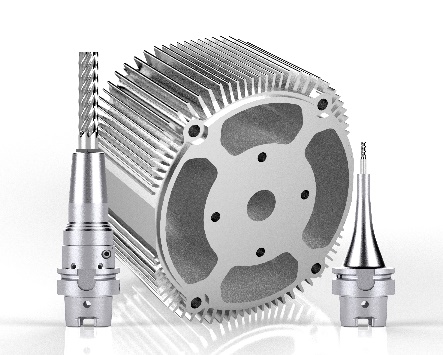 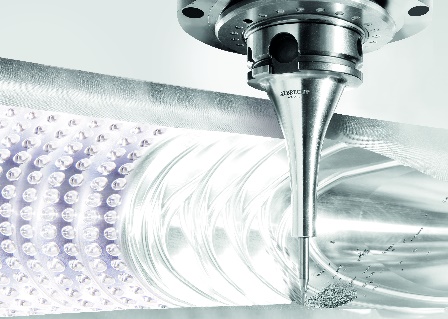 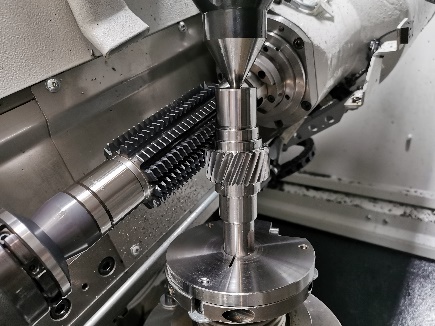 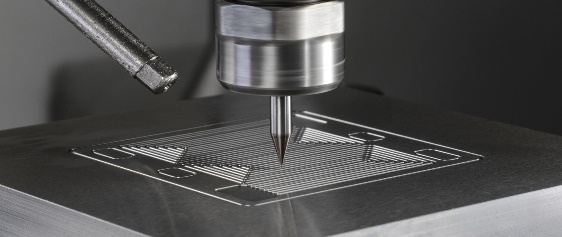 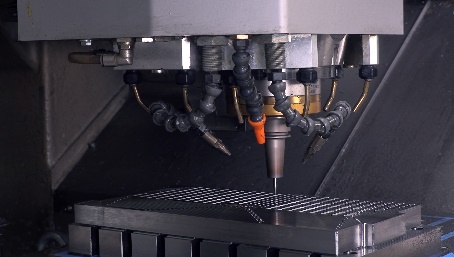 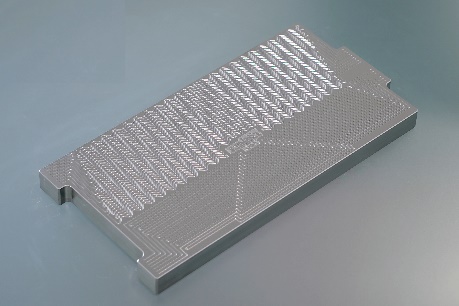 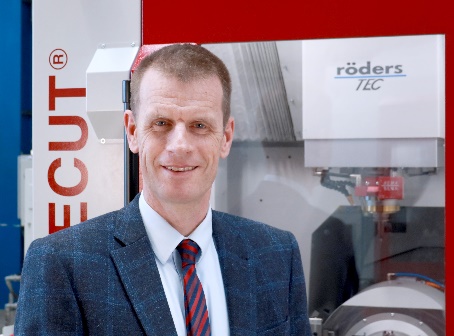 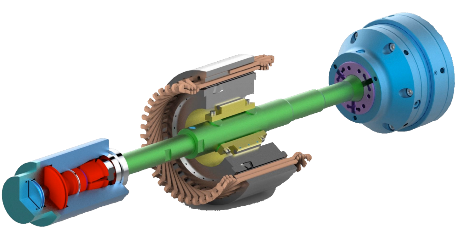 Die Bilder finden Sie in druckfähiger Version zum Download im Internet unter:https://www.metav.de/METAV_FA_E-Mobilitaet_DEDiese Presseinformation finden Sie auch unter https://www.metav.de/METAV_FA_E-Mobilitaet_DE